DescriptionWhen a restriction can be lifted in order to trade the fund in the account, we will follow these instructions to remove the security restriction.AssumptionsN/AProcedureFrom the Wealth Management Platform, search for the account in questionFrom the Service tab, click on the hyperlinked account numberClick on the Controls screenAll Restrictions will appear in the Account Restrictions areaTo remove the restriction,Click on the gear next to the ticker symbol 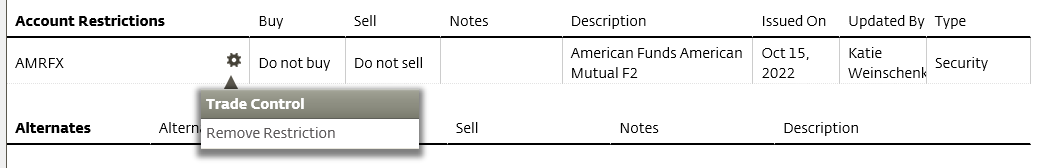 Click on Remove RestrictionSelect Yes to confirm you wish to delete the trade restrictionThe restriction will no longer appear in the Controls tabReferencesN/ARevision HistorypProcedure Name: Remove Security Restrictions(Advisor Model Portfolio)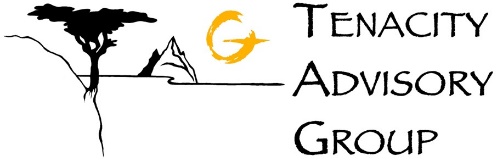 Department:Investment TeamEffective Date:11/14/2022Author: Katie WeinschenkRevision DateRevised ByRevision Notes11/14/2022Katie WeinschenkProcedure Created